 22 de maio de 2019AoNome do Cliente:Endereço do cliente:Nome do responsável pela solicitação:Telefone: E-mail: AUTORIZAÇÃO 001/2019.Assunto: Referente a vossa solicitação, informamos que autorizamos a Adesão a Ata de Registro de Preços 15/2019, do Pregão Eletrônico SRP: Nº 3/2019, da FUNDAÇÃO UNIVERSIDADE FEDERAL Assim em respeito ao que prevê o Decreto n° 7.892/2013, vimos pelo presente formalizar nosso aceite em conformidade ao Art. 22, §2°, senão vejamos:	Art. 22.  Desde que devidamente justificada a vantagem, a ata de registro de preços, durante sua vigência, poderá ser utilizada por qualquer órgão ou entidade da administração pública federal que não tenha participado do certame licitatório, mediante anuência do órgão gerenciador. § 1º Os órgãos e entidades que não participaram do registro de preços, quando desejarem fazer uso da ata de registro de preços, deverão consultar o órgão gerenciador da ata para manifestação sobre a possibilidade de adesão. § 2º Caberá ao fornecedor beneficiário da ata de registro de preços, observadas as condições nela estabelecidas, optar pela aceitação ou não do fornecimento decorrente de adesão, desde que não prejudique as obrigações presentes e futuras decorrentes da ata, assumidas com o órgão gerenciador e órgãos participantes. 	Nesse diapasão, certificamos ao contratante que o fornecimento dos itens e quantitativos solicitados, não acarretará prejuízo, as obrigações presentes e futuras, durante o período de vigência da Ata.                                                                 (todas as fotos são ilustrativas)Proposta Comercial.                                                       (todas as fotos são ilustrativas)Requisitos para Instalação conforme edital: Esta licitação compreende o fornecimento do aparelho e a instalação dos mesmo, o objeto principal e o fornecimento e para instalação e necessário que seja fornecido um local apto a receber os aparelhos, nas condições expostas abaixo, que foram os critérios exigidos na licitação a qual nossa empresa sagrou-se vencedoras de alguns itens, por este motivo não será feito nenhum serviço adicional além o que está previsto no edital do PR 03/2019 Para instalação dos aparelhos serão fornecidos os seguintes materiais:Até 10 (dez) metros lineares de tubo flexível em cobre 1/4” (linha de alta) e 1/2” (linha de baixa), até 10 (dez) metros lineares de tubo em espuma elastomérica para isolamento térmico, até 10 (dez) metros de cabos elétricos para ligação da evaporadora a condensadora, até 10 metros de mangueira cristal para interligar ao sistema de drenagem, gás para partida, suportes em geral, ferramentas e equipamentos para testes.OBS.: Não estão inclusos nos fornecimentos e instalações, ficando por conta do cliente os custos de andaime e dispositivos similares, custos de instalações elétricas que não sejam a ligação da evaporadora a condensadora considerando no máximo 10 metros, custos de instalação de drenos e obras civis em geral.  Qualquer despesa adicional que não esteja prevista no objeto desta licitação será por conta do cliente.Validade da Proposta: 365 diasO prazo máximo de entrega do (s) material (is) será de até 45 (quarenta e cinco) dias corridos contados a partir do recebimento da Nota de Empenho, nos endereços constantes no edital da unidade gerenciadora e participantes. Garantia: 12 meses    Atenciosamente,                       Sócio GerenteITEMQTESPECIFICAÇÃO DOS PRODUTOS OFERTADOSVALOR UNITÁRIOVALOR TOTAL01105APARELHO DE AR CONDICIONADO TIPO SPLIT HI WALL CAPACIDADE 9.000 BTU´S/H, 220V, ROTAÇÃO VARIAVEL, INVERTER, CICLO FRIO,  CLASSIFICAÇÃO ENERGÉTICA  A, COM EER DE 3.49, SERPENTINA COM TUBULAÇÃO DE COBRE, COM CONTROLE REMOTO, FLUÍDO REFRIGERANTE ECOLÓGICO R410-A, O APARELHO DEVERÁ SER FORNECIDO E INSTALADO, PARA INSTALAÇÃO CONSIDERA DISTÂNCIA MÁXIMA DE 10 METROS LINEARES ENTRE A EVAPORADORA E A UNIDADE CONDENSADORA, CONSIDERAR PARA A INSTALAÇÃO DOS APARELHOS TODOS OS CUSTOS COM MÃO DE OBRA, FORNECIMENTO DE TUBO DE COBRE FLEXÍVEL, ESPUMA  ELASTOMÉRICA PARA ISOLAMENTO TERMICO, E REVESTIMENTO DAS TUBULAÇÃO FRIGORÍGENAS, FORNECER CABOS ELÉTRICOS PARA INTERLIGAÇÃO DA EVAPORADORA A CONDENSADORA, SUPORTES EM GERAL, GÁS PARA A PARTIDA, FORNECIMENTO DE MANGUEIRA CRISTAL PARA INTERLIGAÇÃO AO SISTEMA DE DRENAGEM.MARCA: AGRATTO - MODELO: ICS9FIR4-02 – ICS9FER4-02 - FABRICANTE: VENTISOL.R$2.801,44R$294.151,2002286APARELHO DE AR CONDICIONADO TIPO SPLIT HI WALL CAPACIDADE 12.000 BTU´S/H, 220V, ROTAÇÃO VARIAVEL, INVERTER, CICLO FRIO, CLASSIFICAÇÃO ENERGÉTICA A COM EER DE 3.62, SERPENTINA COM TUBULAÇÃO DE COBRE, DISPLAY DIGITAL COM CONTROLE REMOTO, FLUÍDO REFRIGERANTE ECOLÓGICO R410-A, O APARELHO DEVERÁ SER FORNECIDO E INSTALADO, PARA INSTALAÇÃO CONSIDERA DISTÂNCIA MÁXIMA DE 10 METROS LINEARES ENTRE A EVAPORADORA E A UNIDADE CONDENSADORA, CONSIDERAR PARA A INSTALAÇÃO DOS APARELHOS TODOS OS CUSTOS COM MÃO DE OBRA, FORNECIMENTO DE TUBO DE COBRE FLEXÍVEL, ESPUMA  ELASTOMÉRICA PARA ISOLAMENTO TERMICO, E REVESTIMENTO DAS TUBULAÇÃO FRIGORÍGENAS, FORNECER CABOS ELÉTRICOS PARA INTERLIGAÇÃO DA EVAPORADORA A CONDENSADORA, SUPORTES EM GERAL, GÁS PARA A PARTIDA, FORNECIMENTO DE MANGUEIRA CRISTAL PARA INTERLIGAÇÃO AO SISTEMA DE DRENAGEM.MARCA: AGRATTO - MODELO: ICS12FIR4-02 – ICS12FER4-02 - FABRICANTE: VENTISOL.R$2.952,00R$844.272,0003261APARELHO DE AR CONDICIONADO TIPO SPLIT HI WALL CAPACIDADE 18.000 BTU´S/H, 220V, ROTAÇÃO VARIAVEL, INVERTER, CICLO FRIO, CLASSIFICAÇÃO ENERGÉTICA A COM EER DE 3.45, SERPENTINA COM TUBULAÇÃO DE COBRE, DISPLAY DIGITAL COM CONTROLE REMOTO, FLUÍDO REFRIGERANTE ECOLÓGICO R410-A, O APARELHO DEVERÁ SER FORNECIDO E INSTALADO, PARA INSTALAÇÃO CONSIDERA DISTÂNCIA MÁXIMA DE 10 METROS LINEARES ENTRE A EVAPORADORA E A UNIDADE CONDENSADORA, CONSIDERAR PARA A INSTALAÇÃO DOS APARELHOS TODOS OS CUSTOS COM MÃO DE OBRA, FORNECIMENTO DE TUBO DE COBRE FLEXÍVEL, ESPUMA  ELASTOMÉRICA PARA ISOLAMENTO TERMICO, E REVESTIMENTO DAS TUBULAÇÃO FRIGORÍGENAS, FORNECER CABOS ELÉTRICOS PARA INTERLIGAÇÃO DA EVAPORADORA A CONDENSADORA, SUPORTES EM GERAL, GÁS PARA A PARTIDA, FORNECIMENTO DE MANGUEIRA CRISTAL PARA INTERLIGAÇÃO AO SISTEMA DE DRENAGEM.MARCA: AGRATTO - MODELO: ICS18FIR4-02 – ICS18FER4-02 - FABRICANTE: VENTISOL.R$3.951,63R$1.031.375,4305194APARELHO DE AR CONDICIONADO TIPO SPLIT HI WALL CAPACIDADE 30.000 BTU´S/H, 220V, ROTAÇÃO VARIAVEL, INVERTER CICLO FRIO, CLASSIFICAÇÃO ENERGÉTICA A COM EER DE 3.40, SERPENTINA COM TUBULAÇÃO DE COBRE, DISPLAY DIGITAL COM CONTROLE REMOTO, FLUÍDO REFRIGERANTE ECOLÓGICO R410-A, O APARELHO DEVERÁ SER FORNECIDO E INSTALADO, PARA INSTALAÇÃO CONSIDERA DISTÂNCIA MÁXIMA DE 10 METROS LINEARES ENTRE A EVAPORADORA E A UNIDADE CONDENSADORA, CONSIDERAR PARA A INSTALAÇÃO DOS APARELHOS TODOS OS CUSTOS COM MÃO DE OBRA, FORNECIMENTO DE TUBO DE COBRE FLEXÍVEL, ESPUMA  ELASTOMÉRICA PARA ISOLAMENTO TERMICO, E REVESTIMENTO DAS TUBULAÇÃO FRIGORÍGENAS, FORNECER CABOS ELÉTRICOS PARA INTERLIGAÇÃO DA EVAPORADORA A CONDENSADORA, SUPORTES EM GERAL, GÁS PARA A PARTIDA, FORNECIMENTO DE MANGUEIRA CRISTAL PARA INTERLIGAÇÃO AO SISTEMA DE DRENAGEM.MARCA: AGRATTO - MODELO: ICS30FIR4-02 – ICS30FER4-02 - FABRICANTE: VENTISOL.R$6.504,95R$1.261.960,3006093APARELHO DE AR CONDICIONADO TIPO SPLIT HI WALL CAPACIDADE 9.000 BTU´S/H, 220V, ROTAÇÃO FIXA, CICLO FRIO,  CLASSIFICAÇÃO ENERGÉTICA A, COM EER DE 3.39, SERPENTINA COM TUBULAÇÃO DE COBRE  COM CONTROLE REMOTO, FLUÍDO REFRIGERANTE ECOLÓGICO R410-A, O APARELHO DEVERÁ SER FORNECIDO E INSTALADO, PARA INSTALAÇÃO CONSIDERA DISTÂNCIA MÁXIMA DE 10 METROS LINEARES ENTRE A EVAPORADORA E A UNIDADE CONDENSADORA, CONSIDERAR PARA A INSTALAÇÃO DOS APARELHOS TODOS OS CUSTOS COM MÃO DE OBRA, FORNECIMENTO DE TUBO DE COBRE FLEXÍVEL, ESPUMA  ELASTOMÉRICA PARA ISOLAMENTO TERMICO, E REVESTIMENTO DAS TUBULAÇÃO FRIGORÍGENAS, FORNECER CABOS ELÉTRICOS PARA INTERLIGAÇÃO DA EVAPORADORA A CONDENSADORA, SUPORTES EM GERAL, GÁS PARA A PARTIDA, FORNECIMENTO DE MANGUEIRA CRISTAL PARA INTERLIGAÇÃO AO SISTEMA DE DRENAGEM.MARCA: AGRATTO - MODELO: ACST9FIR4-02 – ACST9FER4-02 - FABRICANTE: VENTISOL.R$ 2.493,08R$ 231.856,4407145APARELHO DE AR CONDICIONADO TIPO SPLIT HI WALL CAPACIDADE 12.000 BTU´S/H, 220V, ROTAÇÃO FIXA, CICLO FRIO,  CLASSIFICAÇÃO ENERGÉTICA A, COM EER DE 3.37, SERPENTINA COM TUBULAÇÃO DE COBRE  COM CONTROLE REMOTO, FLUÍDO REFRIGERANTE ECOLÓGICO R410-A, O APARELHO DEVERÁ SER FORNECIDO E INSTALADO, PARA INSTALAÇÃO CONSIDERA DISTÂNCIA MÁXIMA DE 10 METROS LINEARES ENTRE A EVAPORADORA E A UNIDADE CONDENSADORA, CONSIDERAR PARA A INSTALAÇÃO DOS APARELHOS TODOS OS CUSTOS COM MÃO DE OBRA, FORNECIMENTO DE TUBO DE COBRE FLEXÍVEL, ESPUMA  ELASTOMÉRICA PARA ISOLAMENTO TERMICO, E REVESTIMENTO DAS TUBULAÇÃO FRIGORÍGENAS, FORNECER CABOS ELÉTRICOS PARA INTERLIGAÇÃO DA EVAPORADORA A CONDENSADORA, SUPORTES EM GERAL, GÁS PARA A PARTIDA, FORNECIMENTO DE MANGUEIRA CRISTAL PARA INTERLIGAÇÃO AO SISTEMA DE DRENAGEM.MARCA: AGRATTO - MODELO: ACST12FIR4-02 – ACST12FER4-02 - FABRICANTE: VENTISOL.R$ 2.775,58R$ 402.459,1008158APARELHO DE AR CONDICIONADO TIPO SPLIT HI WALL CAPACIDADE 18.000 BTU´S/H, 220V, ROTAÇÃO FIXA, CICLO FRIO,  CLASSIFICAÇÃO ENERGÉTICA A, COM EER DE 3.46, SERPENTINA COM TUBULAÇÃO DE COBRE  COM CONTROLE REMOTO, FLUÍDO REFRIGERANTE ECOLÓGICO R410-A, O APARELHO DEVERÁ SER FORNECIDO E INSTALADO, PARA INSTALAÇÃO CONSIDERA DISTÂNCIA MÁXIMA DE 10 METROS LINEARES ENTRE A EVAPORADORA E A UNIDADE CONDENSADORA, CONSIDERAR PARA A INSTALAÇÃO DOS APARELHOS TODOS OS CUSTOS COM MÃO DE OBRA, FORNECIMENTO DE TUBO DE COBRE FLEXÍVEL, ESPUMA  ELASTOMÉRICA PARA ISOLAMENTO TERMICO, E REVESTIMENTO DAS TUBULAÇÃO FRIGORÍGENAS, FORNECER CABOS ELÉTRICOS PARA INTERLIGAÇÃO DA EVAPORADORA A CONDENSADORA, SUPORTES EM GERAL, GÁS PARA A PARTIDA, FORNECIMENTO DE MANGUEIRA CRISTAL PARA INTERLIGAÇÃO AO SISTEMA DE DRENAGEM.MARCA: AGRATTO - MODELO: ACS18FIR4-02 – ACS18FER4-02 - FABRICANTE: VENTISOL.R$ 3.534,72R$ 558.485,7609175APARELHO DE AR CONDICIONADO TIPO SPLIT HI WALL CAPACIDADE 22.000 BTU´S/H, 220V, ROTAÇÃO FIXA, CICLO FRIO,  CLASSIFICAÇÃO ENERGÉTICA A, COM EER DE 3.32, SERPENTINA COM TUBULAÇÃO DE COBRE  COM CONTROLE REMOTO, FLUÍDO REFRIGERANTE ECOLÓGICO R410-A, O APARELHO DEVERÁ SER FORNECIDO E INSTALADO, PARA INSTALAÇÃO CONSIDERA DISTÂNCIA MÁXIMA DE 10 METROS LINEARES ENTRE A EVAPORADORA E A UNIDADE CONDENSADORA, CONSIDERAR PARA A INSTALAÇÃO DOS APARELHOS TODOS OS CUSTOS COM MÃO DE OBRA, FORNECIMENTO DE TUBO DE COBRE FLEXÍVEL, ESPUMA  ELASTOMÉRICA PARA ISOLAMENTO TERMICO, E REVESTIMENTO DAS TUBULAÇÃO FRIGORÍGENAS, FORNECER CABOS ELÉTRICOS PARA INTERLIGAÇÃO DA EVAPORADORA A CONDENSADORA, SUPORTES EM GERAL, GÁS PARA A PARTIDA, FORNECIMENTO DE MANGUEIRA CRISTAL PARA INTERLIGAÇÃO AO SISTEMA DE DRENAGEM.MARCA: AGRATTO - MODELO: CCS22FIR4-02 – CCS22FER4-02 - FABRICANTE: VENTISOL.R$ 4.656,66R$ 814.915,5010175APARELHO DE AR CONDICIONADO TIPO SPLIT HI WALL CAPACIDADE 30.000 BTU´S/H, 220V, ROTAÇÃO FIXA, CICLO FRIO,  CLASSIFICAÇÃO ENERGÉTICA B, SERPENTINA COM TUBULAÇÃO DE COBRE  COM CONTROLE REMOTO, FLUÍDO REFRIGERANTE ECOLÓGICO R410-A, O APARELHO DEVERÁ SER FORNECIDO E INSTALADO, PARA INSTALAÇÃO CONSIDERA DISTÂNCIA MÁXIMA DE 10 METROS LINEARES ENTRE A EVAPORADORA E A UNIDADE CONDENSADORA, CONSIDERAR PARA A INSTALAÇÃO DOS APARELHOS TODOS OS CUSTOS COM MÃO DE OBRA, FORNECIMENTO DE TUBO DE COBRE FLEXÍVEL, ESPUMA  ELASTOMÉRICA PARA ISOLAMENTO TERMICO, E REVESTIMENTO DAS TUBULAÇÃO FRIGORÍGENAS, FORNECER CABOS ELÉTRICOS PARA INTERLIGAÇÃO DA EVAPORADORA A CONDENSADORA, SUPORTES EM GERAL, GÁS PARA A PARTIDA, FORNECIMENTO DE MANGUEIRA CRISTAL PARA INTERLIGAÇÃO AO SISTEMA DE DRENAGEM.MARCA: AGRATTO - MODELO: CCS30F-R4 - FABRICANTE: VENTISOL - PRAZO DE ENTREGA: 45 DIAS.R$ 5.757,99R$ 1.007.648,2511148APARELHO DE AR CONDICIONADO TIPO SPLIT CAPACIDADE 36.000 BTU´S/H,  PISO TETO,  CLASSIFICAÇÃO ENERGÉTICA A/B, PRESSOSTATO ALTA E BAIXA, SERPENTINA COM TUBULAÇÃO DE COBRE, COM CONTROLE REMOTO, FLUÍDO REFRIGERANTE ECOLÓGICO R410-A, O APARELHO DEVERÁ SER FORNECIDO E INSTALADO, PARA INSTALAÇÃO CONSIDERA DISTÂNCIA MÁXIMA DE 10 METROS LINEARES ENTRE A EVAPORADORA E A UNIDADE CONDENSADORA, CONSIDERAR PARA A INSTALAÇÃO DOS APARELHOS TODOS OS CUSTOS COM MÃO DE OBRA, FORNECIMENTO DE TUBO DE COBRE FLEXÍVEL, ESPUMA  ELASTOMÉRICA PARA ISOLAMENTO TERMICO, E REVESTIMENTO DAS TUBULAÇÃO FRIGORÍGENAS, FORNECER CABOS ELÉTRICOS PARA INTERLIGAÇÃO DA EVAPORADORA A CONDENSADORA, SUPORTES EM GERAL, GÁS PARA A PARTIDA, FORNECIMENTO DE MANGUEIRA CRISTAL PARA INTERLIGAÇÃO AO SISTEMA DE DRENAGEM.MARCA: FONTAINE - MODELO: JAG36INT x JAG36EXT - FABRICANTE: JAGUAR.R$ 8.004,19R$ 1.184.620,1212153APARELHO DE AR CONDICIONADO TIPO SPLIT CAPACIDADE 58.000 BTU´S/H,  PISO TETO,  CLASSIFICAÇÃO ENERGÉTICA A/B, PRESSOSTATO ALTA E BAIXA, SERPENTINA COM TUBULAÇÃO DE COBRE, COM CONTROLE REMOTO, FLUÍDO REFRIGERANTE ECOLÓGICO R410-A, O APARELHO DEVERÁ SER FORNECIDO E INSTALADO, PARA INSTALAÇÃO CONSIDERA DISTÂNCIA MÁXIMA DE 10 METROS LINEARES ENTRE A EVAPORADORA E A UNIDADE CONDENSADORA, CONSIDERAR PARA A INSTALAÇÃO DOS APARELHOS TODOS OS CUSTOS COM MÃO DE OBRA, FORNECIMENTO DE TUBO DE COBRE FLEXÍVEL, ESPUMA  ELASTOMÉRICA PARA ISOLAMENTO TERMICO, E REVESTIMENTO DAS TUBULAÇÃO FRIGORÍGENAS, FORNECER CABOS ELÉTRICOS PARA INTERLIGAÇÃO DA EVAPORADORA A CONDENSADORA, SUPORTES EM GERAL, GÁS PARA A PARTIDA, FORNECIMENTO DE MANGUEIRA CRISTAL PARA INTERLIGAÇÃO AO SISTEMA DE DRENAGEM.MARCA: FONTAINE - MODELO: FON60INT x FON60EXT - FABRICANTE: JAGUAR.R$ 10.122,29R$ 1.548.710,37,00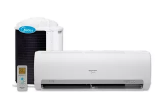 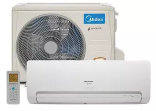 